      H O T Ă R Â R E A  Nr. 142      din  26 noiembrie 2015privind  aprobarea  reţelei şcolare a unităţilor de învăţământ preuniversitar şi preşcolar de stat şi particular, pentru anul şcolar 2016 -2017 în Municipiul DejConsiliul local al Municipiului Dej, întrunit în ședința de îndată din data de 26 noiembrie 2015; 	Având în vedere proiectul de hotărâre, prezentat din iniţiativa primarului Municipiului Dej, întocmit în baza Raportului Nr. 23.663  din data de 26 noiembrie 2015, al Serviciului Tehnic din cadrul Primăriei Municipiului Dej, prin care se propune aprobarea  reţelei şcolare a unităților de învățământ preuniversitar şi preșcolar de stat şi particular, pentru  anul şcolar 2016 – 2017, în Municipiul Dej, proiect avizat favorabil în şedinţa de lucru a comisiei de învăţământ din data de 26 noiembrie 2013;	Ţinând cont de prevederile ‘art. 61’, alin. (2) din Legea Educaţiei Naţionale Nr. 1 din anul 2011, ‘art. 36’, alin. (6), lit. a), ”pct. 1” şi ‘art. 45’ din  Legea Nr. 215 /2001- privind administraţia publică locală, republicată, cu modificările şi completările ulterioare,H O T Ă R Ă Ş T E:        Art.1. Aprobă reţeaua şcolară a  unităților de învățământ preuniversitar şi preșcolar de stat şi particular, conform ‘art. 61’,  alin. (2) din Legea Educaţiei Naţionale Nr.1 /2011, pentru anul şcolar 2016 -2017 în Municipiul Dej conform prevederilor din Anexa care face parte integrantă din prezenta hotărâre:          Art. 2. Cu ducerea  la îndeplinire a prevederilor prezentei hotărâri se încredinţează Direcţia Tehnică, Direcţia Economică, Compartiment Patrimoniu şi Compartiment Juridic din cadrul Primăriei Municipiului Dej.Preşedinte de şedinţă,        Zanc GavrilNr. consilieri în funcţie -  19						Nr. consilieri prezenţi   -  18 Nr. voturi pentru	   -  18	Nr. voturi împotrivă	   -   	Abţineri	               -  			        Contrasemnează							             Secretar,						                                                                   Jur. Pop Cristina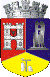 ROMÂNIAJUDEŢUL CLUJCONSILIUL LOCAL AL MUNICIPIULUI DEJStr. 1 Mai nr. 2, Tel.: 0264/211790*, Fax 0264/223260, E-mail: primaria@dej.roClubul Copiilor Dej – finanțare MENStructură învățământColegiul național ”A. Mureșanu” DejPersonalitate juridicăGrădinița cu Program Prelungit ”Arlechino” DejPersonalitate juridicăGrădinița cu Program Normal ”Arlechino” Structura 1 DejStructură învățământGrădinița cu Program Normal ”Arlechino” Structura 2 Ocna DejStructură învățământGrădinița cu Program Prelungit ”Junior” DejPersonalitate juridicăGrădinița cu Program Normal ”Junior” Structura 1 DejStructură învățământGrădinița cu Program Prelungit ”Lumea Piticilor” DejPersonalitate juridicăGrădinița cu Program Normal ”Lumea Piticilor” Structura 1 DejStructură învățământGrădinița cu Program Prelungit ”Paradisul Piticilor” DejPersonalitate juridicăGrădinița cu Program Prelungit ”Piticot” DejPersonalitate juridicăGrădinița cu Program Normal ”Piticot” – structura 1 DejStructură învățământLiceul Tehnologic ”Constantin Brâncuși” DejPersonalitate juridicăLiceul Tehnologic ”Someș” DejPersonalitate juridicăLiceul Teoretic ”Alexandru Papiu Ilarian”DejPersonalitate juridicăȘcoala Gimnazială ”A. Iancu” DejPersonalitate juridicăȘcoala Gimnazială ”Mihai Eminescu”DejPersonalitate juridicăȘcoala Gimnazială Nr. 1 Dej Personalitate juridicăGrădinița cu Program Prelungit ”Elpis” DejPersonalitate juridicăLiceul Tehnologic ”Henri Coandă” DejPersonalitate juridicăȘcoala Postliceală ”Louis Pasteur”DejPersonalitate juridică